Зарегистрировано в Минюсте России 31 декабря 2020 г. N 62026МИНИСТЕРСТВО ПРИРОДНЫХ РЕСУРСОВ И ЭКОЛОГИИРОССИЙСКОЙ ФЕДЕРАЦИИПРИКАЗот 21 декабря 2020 г. N 1092ОБ УТВЕРЖДЕНИИ ПОРЯДКАРАССМОТРЕНИЯ ЗАЯВОК НА ПОЛУЧЕНИЕ ПРАВА ПОЛЬЗОВАНИЯ НЕДРАМИДЛЯ РАЗВЕДКИ И ДОБЫЧИ ПОДЗЕМНЫХ ВОД, ИСПОЛЬЗУЕМЫХ ДЛЯ ЦЕЛЕЙПИТЬЕВОГО ВОДОСНАБЖЕНИЯ ИЛИ ТЕХНИЧЕСКОГО ВОДОСНАБЖЕНИЯ,НА УЧАСТКАХ НЕДР, НЕ ОТНЕСЕННЫХ К УЧАСТКАМ НЕДР МЕСТНОГОЗНАЧЕНИЯ, ДЛЯ ГЕОЛОГИЧЕСКОГО ИЗУЧЕНИЯ УЧАСТКОВ НЕДР,НЕ ОТНЕСЕННЫХ К УЧАСТКАМ НЕДР МЕСТНОГО ЗНАЧЕНИЯ, В ЦЕЛЯХПОИСКОВ И ОЦЕНКИ ПОДЗЕМНЫХ ВОД ИЛИ ДЛЯ ГЕОЛОГИЧЕСКОГОИЗУЧЕНИЯ УЧАСТКОВ НЕДР В ЦЕЛЯХ ПОИСКОВ И ОЦЕНКИ ПОДЗЕМНЫХВОД, ИХ РАЗВЕДКИ И ДОБЫЧИ НА УЧАСТКАХ НЕДР, НЕ ОТНЕСЕННЫХК УЧАСТКАМ НЕДР МЕСТНОГО ЗНАЧЕНИЯ, ОСУЩЕСТВЛЯЕМЫХПО СОВМЕЩЕННОЙ ЛИЦЕНЗИИВ соответствии с частью восьмой статьи 16 Закона Российской Федерации от 21 февраля 1992 г. N 2395-1 "О недрах" (Ведомости Съезда народных депутатов Российской Федерации и Верховного Совета Российской Федерации, 1992, N 16, ст. 834; Собрание законодательства Российской Федерации, 2020, N 24, ст. 3753), подпунктом 5.2.12 Положения о Министерстве природных ресурсов и экологии Российской Федерации, утвержденного постановлением Правительства Российской Федерации от 11 ноября 2015 г. N 1219 (Собрание законодательства Российской Федерации, 2015, N 47, ст. 6586; 2020, N 41, ст. 6411), приказываю:1. Утвердить прилагаемый Порядок рассмотрения заявок на получение права пользования недрами для разведки и добычи подземных вод, используемых для целей питьевого водоснабжения или технического водоснабжения, на участках недр, не отнесенных к участкам недр местного значения, для геологического изучения участков недр, не отнесенных к участкам недр местного значения, в целях поисков и оценки подземных вод или для геологического изучения участков недр в целях поисков и оценки подземных вод, их разведки и добычи на участках недр, не отнесенных к участкам недр местного значения, осуществляемых по совмещенной лицензии.2. Признать утратившим силу приказ Министерства природных ресурсов и экологии Российской Федерации России от 26 февраля 2018 г. N 64 "Об утверждении Порядка рассмотрения заявок на получение права пользования недрами для добычи подземных вод, используемых для целей питьевого водоснабжения или технологического обеспечения водой объектов промышленности либо объектов сельскохозяйственного назначения, на участках недр, не отнесенных к участкам недр местного значения, или для осуществления геологического изучения участков недр, не отнесенных к участкам недр местного значения, в целях поисков и оценки подземных вод и их добычи" (зарегистрирован Министерством юстиции Российской Федерации 4 мая 2018 г., регистрационный N 50986).Министр природных ресурсови экологии Российской ФедерацииА.А.КОЗЛОВУтвержденприказом Минприроды Россииот 21 декабря 2020 г. N 1092ПОРЯДОКРАССМОТРЕНИЯ ЗАЯВОК НА ПОЛУЧЕНИЕ ПРАВА ПОЛЬЗОВАНИЯ НЕДРАМИДЛЯ РАЗВЕДКИ И ДОБЫЧИ ПОДЗЕМНЫХ ВОД, ИСПОЛЬЗУЕМЫХ ДЛЯ ЦЕЛЕЙПИТЬЕВОГО ВОДОСНАБЖЕНИЯ ИЛИ ТЕХНИЧЕСКОГО ВОДОСНАБЖЕНИЯ,НА УЧАСТКАХ НЕДР, НЕ ОТНЕСЕННЫХ К УЧАСТКАМ НЕДР МЕСТНОГОЗНАЧЕНИЯ, ДЛЯ ГЕОЛОГИЧЕСКОГО ИЗУЧЕНИЯ УЧАСТКОВ НЕДР,НЕ ОТНЕСЕННЫХ К УЧАСТКАМ НЕДР МЕСТНОГО ЗНАЧЕНИЯ, В ЦЕЛЯХПОИСКОВ И ОЦЕНКИ ПОДЗЕМНЫХ ВОД ИЛИ ДЛЯ ГЕОЛОГИЧЕСКОГОИЗУЧЕНИЯ УЧАСТКОВ НЕДР В ЦЕЛЯХ ПОИСКОВ И ОЦЕНКИ ПОДЗЕМНЫХВОД, ИХ РАЗВЕДКИ И ДОБЫЧИ НА УЧАСТКАХ НЕДР, НЕ ОТНЕСЕННЫХК УЧАСТКАМ НЕДР МЕСТНОГО ЗНАЧЕНИЯ, ОСУЩЕСТВЛЯЕМЫХПО СОВМЕЩЕННОЙ ЛИЦЕНЗИИ1. Настоящий Порядок разработан в соответствии с частью восьмой статьи 16 Закона Российской Федерации от 21 февраля 1992 г. N 2395-1 "О недрах" (Ведомости Съезда народных депутатов Российской Федерации и Верховного Совета Российской Федерации, 1992, N 16, ст. 834; Собрание законодательства Российской Федерации, 2020, N 24, ст. 3753) (далее - Закон Российской Федерации "О недрах"), подпунктом 5.2.12 Положения о Министерстве природных ресурсов и экологии Российской Федерации, утвержденного постановлением Правительства Российской Федерации от 11 ноября 2015 г. N 1219 (Собрание законодательства Российской Федерации, 2015, N 47, ст. 6586; 2020, N 41, ст. 6411), и регламентирует процедуру рассмотрения заявок на получение права пользования недрами для разведки и добычи подземных вод, используемых для целей питьевого водоснабжения и хозяйственно-бытового водоснабжения (далее - питьевое водоснабжение) или технического водоснабжения, на участках недр, не отнесенных к участкам недр местного значения, для геологического изучения участков недр, не отнесенных к участкам недр местного значения, в целях поисков и оценки подземных вод или для геологического изучения участков недр в целях поисков и оценки подземных вод, их разведки и добычи на участках недр, не отнесенных к участкам недр местного значения, осуществляемых по совмещенной лицензии (далее - заявки).2. В соответствии с пунктом 3 статьи 10.1 Закона Российской Федерации "О недрах" право пользования участками недр для разведки и добычи подземных вод, используемых для целей питьевого водоснабжения или технического водоснабжения, на участках недр, не отнесенных к участкам недр местного значения, или для осуществления геологического изучения участков недр, не отнесенных к участкам недр местного значения, в целях поисков и оценки подземных вод, используемых для целей питьевого водоснабжения или технического водоснабжения, или для геологического изучения участков недр в целях поисков и оценки подземных вод, используемых для целей питьевого водоснабжения или технического водоснабжения, их разведки и добычи на участках недр, не отнесенных к участкам недр местного значения, осуществляемых по совмещенной лицензии, возникает на основании решения комиссии, создаваемой Федеральным агентством по недропользованию, в состав которой включаются также представители органа исполнительной власти соответствующего субъекта Российской Федерации для рассмотрения заявок о предоставлении права пользования участками недр (далее - Комиссия). Комиссия создается приказом Федерального агентства по недропользованию, который устанавливает ее состав, распределение полномочий и порядок работы.Представители органа исполнительной власти соответствующего субъекта Российской Федерации включаются в состав Комиссии на основании представления органа исполнительной власти субъекта Российской Федерации.В состав Комиссии включаются представители Министерства природных ресурсов и экологии Российской Федерации на основании представления Министерства природных ресурсов и экологии Российской Федерации.Заявки на получение права пользования недрами для разведки и добычи подземных вод, используемых для целей питьевого водоснабжения или технического водоснабжения, на участках недр, не отнесенных к участкам недр местного значения, для геологического изучения участков недр, не отнесенных к участкам недр местного значения, в целях поисков и оценки подземных вод или для геологического изучения участков недр в целях поисков и оценки подземных вод, их разведки и добычи на участках недр, не отнесенных к участкам недр местного значения, осуществляемых по совмещенной лицензии, представленные на рассмотрение Комиссии, подлежат рассмотрению в порядке, установленном частью восьмой статьи 16 Закона Российской Федерации "О недрах", действовавшем на дату их представления.3. Для получения права пользования участком недр для разведки и добычи подземных вод, используемых для целей питьевого водоснабжения или технического водоснабжения, на участках недр, не отнесенных к участкам недр местного значения, или для осуществления геологического изучения участков недр, не отнесенных к участкам недр местного значения, в целях поисков и оценки подземных вод, используемых для целей питьевого водоснабжения или технического водоснабжения, или для геологического изучения участков недр в целях поисков и оценки подземных вод, используемых для целей питьевого водоснабжения или технического водоснабжения, их разведки и добычи на участках недр, не отнесенных к участкам недр местного значения, осуществляемых по совмещенной лицензии, необходимы следующие документы и сведения:1) заявка, в которой должны быть указаны:наименование и организационно-правовая форма, основной государственный регистрационный номер записи о государственной регистрации, идентификационный номер налогоплательщика, адрес места нахождения, телефон, факс и адрес электронной почты (при наличии) - для юридического лица;фамилия, имя, отчество (при наличии), данные документа, удостоверяющего личность, адрес места жительства, телефон, факс и адрес электронной почты (при наличии) - для индивидуального предпринимателя;реквизиты заключения государственной экспертизы запасов полезных ископаемых и подземных вод, геологической информации о предоставляемых в пользование участках недр (далее - государственная экспертиза запасов), содержащего выводы о достоверности и правильности оценки количества и качества запасов подземных вод в недрах, подготовленности месторождений или их участков к разведке и добыче;2) документ, подтверждающий полномочия лица на осуществление действий от имени заявителя - юридического лица (копия решения о назначении или об избрании либо копия приказа о назначении физического лица на должность, в соответствии с которыми такое физическое лицо обладает правом действовать от имени заявителя без доверенности. В случае, если от имени заявителя действует иное лицо, заявка должна содержать также доверенность на осуществление действий от имени заявителя, заверенную печатью заявителя (при наличии) и подписанную руководителем (для юридического лица) или уполномоченным руководителем лицом;3) данные о финансовых возможностях заявителя, необходимых для выполнения работ, связанных с намечаемым пользованием недрами:копия годовой бухгалтерской (финансовой) отчетности (с приложением всех обязательных форм) за последний отчетный период, предшествующий дате подачи заявки, с отметкой налогового органа о его принятии или с приложением квитанций, подтверждающих прием налоговым органом бухгалтерской (финансовой) отчетности, заверенных в установленном законодательством Российской Федерации порядке;справки из банковских учреждений о движении денежных средств по счетам заявителя в течение месяца, предшествующего месяцу подачи заявки, и остатке денежных средств на счетах заявителя;договоры (копии договоров) займа, заключенные на дату подачи заявки, с приложением справки из банковских учреждений об остатках денежных средств на счетах займодавцев в размере, достаточном для исполнения их обязательств по представленным договорам займа, которые не исполнены на момент подачи заявки (в случае привлечения финансовых средств по договорам займа);кредитные договоры (копии кредитных договоров), заключенные на дату подачи заявки (в случае привлечения финансовых средств по договорам кредита);4) документы, подтверждающие наличие у заявителя или у привлекаемых им подрядных организаций технических средств, технологического оборудования и квалифицированных специалистов для эффективного и безопасного ведения работ на участке недр:перечень квалифицированных специалистов, являющихся сотрудниками заявителя, а также квалифицированных специалистов юридических и физических лиц, привлекаемых для проведения работ на участке недр (в случае, если проведение отдельных видов работ на участке недр планируется осуществлять с привлечением юридических или физических лиц), с приложением штатных расписаний заявителя и (или) юридических лиц, привлекаемых для проведения работ на участке недр, подтверждающих наличие квалифицированных специалистов, необходимых для эффективного и безопасного проведения работ на участке недр;перечень технических средств и оборудования заявителя, а также технических средств и оборудования юридических и физических лиц, привлекаемых для проведения работ на участке недр (в случае, если проведение отдельных видов работ на участке недр планируется осуществлять с привлечением юридических или физических лиц), с приложением выписки из реестра бухгалтерского учета заявителя и (или) юридических лиц, привлекаемых для проведения работ на участке недр, подтверждающих наличие технических средств и оборудования, необходимых для эффективного и безопасного проведения работ на участке недр;копии договоров с юридическими и физическими лицами, привлекаемыми для проведения работ на участке недр (в случае, если проведение отдельных видов работ на участке недр планируется осуществлять с привлечением юридических или физических лиц);5) предложения заявителя по условиям пользования недрами, включая предложения по проведению работ по геологическому изучению в целях поисков и оценки подземных вод, разведке и добыче подземных вод, используемых для целей питьевого водоснабжения или технического водоснабжения, на участках недр, не отнесенных к участкам недр местного значения, с указанием видов, объемов, сроков проведения работ;6) предложения заявителя по обоснованию границ участка недр, на котором планируется проведение работ, включая топографическую карту масштаба 1:50 000 - 1:200 000 с отображением границ участка недр (с указанием географических координат угловых точек и площади участка) и пояснительную записку к топографической карте, содержащую описание и геологическое обоснование указанных границ участка недр в соответствии с Положением об установлении и изменении границ участков недр, предоставленных в пользование, утвержденным постановлением Правительства Российской Федерации от 3 мая 2012 г. N 429 (Собрание законодательства Российской Федерации, 2012, N 19, ст. 2445; 2020, N 43, ст. 6807);7) сведения о технологии и основных технологических показателях геологического изучения в целях поисков и оценки подземных вод, разведки и добычи подземных вод, используемых для целей питьевого водоснабжения или технического водоснабжения, на участке недр, в отношении которого подана заявка:о целевом назначении использования подземных вод;об обоснованной потребности в подземных водах;о качестве подземных вод и режиме эксплуатации водозаборных сооружений (при наличии на участке недр действующих водозаборных сооружений);о наличии имеющейся или проектируемой наблюдательной сети скважин, ее характеристика, сведения о методах наблюдений за подземными водами;паспорт (учетная карточка) и характеристика режима эксплуатации водозаборного сооружения при его наличии;8) согласие пользователя недр, в границах которого расположен участок недр, намечаемый для разведки и добычи подземных вод, используемых для целей питьевого водоснабжения или технического водоснабжения, на участках недр, не отнесенных к участкам недр местного значения, для геологического изучения участков недр, не отнесенных к участкам недр местного значения, в целях поисков и оценки подземных вод или для геологического изучения участков недр в целях поисков и оценки подземных вод, их разведки и добычи на участках недр, не отнесенных к участкам недр местного значения, осуществляемых по совмещенной лицензии (в случае если указанный в заявке участок недр расположен в границах предоставленного в пользование участка недр, имеющего статус горного отвода);9) копия свидетельства о государственной регистрации гражданина в качестве индивидуального предпринимателя, заверенная в случае представления ее заявителем подписью заявителя;10) копия свидетельства о постановке заявителя на учет в налоговом органе с указанием идентификационного номера налогоплательщика, заверенная в случае представления ее заявителем печатью заявителя (при наличии) и подписью уполномоченного лица - для юридических лиц, или подписью заявителя - для индивидуальных предпринимателей;11) копия документа, подтверждающего факт внесения записи о юридическом лице в Единый государственный реестр юридических лиц (для юридических лиц), заверенная в случае представления ее заявителем печатью заявителя (при наличии) и подписью уполномоченного лица;12) копия свидетельства о государственной регистрации юридического лица (для юридического лица), заверенная в случае представления ее заявителем печатью заявителя (при наличии) и подписью уполномоченного лица;13) выписка из Единого государственного реестра юридических лиц, полученная не ранее чем за один месяц до даты подачи заявки (для юридического лица);14) выписка из Единого государственного реестра индивидуальных предпринимателей, полученная не ранее чем за один месяц до даты подачи заявки (для индивидуального предпринимателя);15) копия заключения государственной экспертизы запасов, содержащего выводы о достоверности и правильности оценки количества и качества запасов подземных вод в недрах, подготовленности месторождений или их участков к разведке и добыче.4. Для получения права пользования участком недр для разведки и добычи подземных вод, используемых для целей питьевого водоснабжения или технического водоснабжения, на участках недр, не отнесенных к участкам недр местного значения, для геологического изучения участков недр, не отнесенных к участкам недр местного значения, в целях поисков и оценки подземных вод или для геологического изучения участков недр в целях поисков и оценки подземных вод, их разведки и добычи на участках недр, не отнесенных к участкам недр местного значения, осуществляемых по совмещенной лицензии, заявитель должен представить документы и сведения, предусмотренные пунктом 3 настоящего Порядка, за исключением документов и сведений, предусмотренных подпунктами 9 - 15 пункта 3 настоящего Порядка.Перечень документов и сведений, предусмотренных пунктом 3 настоящего Порядка, является исчерпывающим. Требование о представлении иных документов не допускается.Заявитель вправе представить документы и сведения, предусмотренные подпунктами 9 - 15 пункта 3 настоящего Порядка, по собственной инициативе.5. Заявитель вправе подать заявку и прилагаемые к ней документы и сведения в Федеральное агентство по недропользованию или его территориальный орган лично, почтовым отправлением или с использованием Портала недропользователей и геологических организаций "Личный кабинет недропользователя" на официальном сайте Федерального агентства по недропользованию в информационно-телекоммуникационной сети "Интернет" (далее - Личный кабинет недропользователя).Заявка и прилагаемые к ней документы и сведения подаются в территориальный орган Федерального агентства по недропользованию по месту нахождения испрашиваемого участка недр, за исключением случая, предусмотренного абзацем третьим настоящего пункта.В случае если испрашиваемый участок недр расположен на территории двух и более федеральных округов, или содержит балансовые запасы подземных вод в количестве более 100 тыс. куб. метров в сутки, заявка и прилагаемые к ней документы и сведения направляются в Федеральное агентство по недропользованию.В случае представления заявки и прилагаемых к ней документов и сведений лично или почтовым отправлением заявка и прилагаемые к ней документы и сведения представляются на бумажном носителе с приложением их электронных копий на электронном носителе (оптический диск CD или диск DVD, внешний USB-накопитель) и сопровождаются описью, оформленной в бумажном и электронном виде. Все листы поданной лично или почтовым отправлением заявки и прилагаемых к ней документов и сведений должны быть прошиты и пронумерованы. Заявка должна быть скреплена печатью заявителя (при наличии) и подписана заявителем либо уполномоченным лицом заявителя.В случае представления заявки и прилагаемых к ней документов и сведений с использованием Личного кабинета недропользователя заявка и прилагаемые к ней документы и сведения, сопровождаемые описью, оформленной в электронном виде, представляются в форме электронных документов, подписанных усиленной квалифицированной электронной подписью в соответствии с требованиями Федерального закона от 6 апреля 2011 г. N 63-ФЗ "Об электронной подписи" (Собрание законодательства Российской Федерации, 2011, N 15, ст. 2036; 2020, N 24, ст. 3755).Документы, составленные на иностранном языке, принимаются с их переводом на русский язык, нотариально засвидетельствованным в соответствии с законодательством Российской Федерации о нотариате.6. Поступившая заявка регистрируется Федеральным агентством по недропользованию или его территориальным органом в день ее поступления. При регистрации заявки указывается дата и местное время (часы и минуты) ее поступления.Федеральное агентство по недропользованию или его территориальный орган, в который в соответствии с пунктом 5 настоящего Порядка была направлена заявка, в срок, не превышающий 5 рабочих дней с даты регистрации заявки, проверяет содержание представленной заявки на предмет соответствия описи входящих в ее состав документов и сведений.В случае представления заявки, не соответствующей описи входящих в ее состав документов и сведений, или отсутствия в составе представленной заявки сведений, предусмотренных подпунктами 1 - 8 пункта 3 настоящего Порядка, поступившая заявка возвращается заявителю в срок, указанный в абзаце втором настоящего пункта.Федеральное агентство по недропользованию или его территориальный орган в срок, не превышающий 5 рабочих дней с даты регистрации заявки, с использованием единой системы межведомственного электронного взаимодействия и подключаемых к ней региональных систем межведомственного электронного взаимодействия в соответствии с Положением о единой системе межведомственного электронного взаимодействия, утвержденным постановлением Правительства Российской Федерации от 8 сентября 2010 г. N 697 "О единой системе межведомственного электронного взаимодействия" (Собрание законодательства Российской Федерации, 2010, N 38, ст. 4823; 2020, N 37, ст. 5722), осуществляет направление запросов в государственные органы и подведомственные государственным органам организации, в распоряжении которых находятся документы и сведения, предусмотренные подпунктами 9 - 15 пункта 3 настоящего Порядка.С момента регистрации заявки, предусмотренной пунктом 3 настоящего Порядка, в Федеральном агентстве по недропользованию или его территориальном органе и до принятия решения о возврате заявителю заявки или принятия решения о предоставлении права пользования участком недр (об отказе в удовлетворении заявки), участок недр, в отношении которого подана заявка, приобретает статус предполагаемого для предоставления в пользование в установленном порядке.7. Для получения сведений о соответствии участка недр требованиям настоящего Порядка Федеральное агентство по недропользованию или его территориальный орган в срок, предусмотренный абзацем четвертым пункта 6 настоящего Порядка, направляет запросы:а) в Министерство обороны Российской Федерации и Федеральную службу безопасности Российской Федерации или в их территориальные органы - в отношении наличия или отсутствия земельных участков из состава земель обороны, безопасности в границах участка недр, планируемого к предоставлению в пользование, а также в отношении наличия или отсутствия возможности возникновения угрозы обороне страны и безопасности государства в случае предоставления права пользования участком недр заявителю;б) в Министерство природных ресурсов и экологии Российской Федерации - в отношении наличия или отсутствия особо охраняемых природных территорий федерального значения в границах участка недр, планируемого к предоставлению в пользование;в) в уполномоченный орган исполнительной власти субъекта Российской Федерации - в отношении наличия или отсутствия особо охраняемых природных территорий местного или регионального значения, участков недр местного значения, предоставленных в пользование, в границах участка недр, планируемого к предоставлению в пользование.В соответствии с частью первой статьи 8 Закона Российской Федерации "О недрах" в целях обеспечения национальной безопасности и охраны окружающей среды на основании информации органов государственной власти, указанных в подпунктах "а", "б" настоящего пункта, на отдельные виды работ на участке недр, в отношении которого подана заявка, могут накладываться ограничения, подлежащие обязательному включению в условия лицензии на пользование недрами.Органами государственной власти, указанными в подпунктах "а" - "в" настоящего пункта, не позднее 30 рабочих дней с даты регистрации в указанных органах государственной власти запроса Федерального агентства по недропользованию или его территориального органа, направляются сведения о наличии или отсутствии в границах участка недр, планируемого к предоставлению в пользование, объектов, указанных в подпунктах "а" - "в" настоящего пункта.В случае получения территориальным органом Федерального агентства по недропользованию информации о наличии в границах испрашиваемого участка недр земельных участков из состава земель обороны и безопасности, заявка и прилагаемые к ней документы и сведения в срок, не превышающий 5 рабочих дней, направляются на рассмотрение в Федеральное агентство по недропользованию. Информация о направлении заявки и прилагаемых к ней документов и сведений в Федеральное агентство по недропользованию направляется заявителю территориальным органом Федерального агентства по недропользованию на адрес электронной почты (при наличии), указанный в заявке, в срок, не превышающий 3 рабочих дней.8. В срок, не превышающий 8 рабочих дней с даты поступления полного комплекта документов и сведений, предусмотренных пунктом 3 настоящего Порядка, или с даты получения документов и сведений, запрошенных в соответствии с пунктами 6 и 7 настоящего Порядка, Федеральное агентство по недропользованию или его территориальный орган направляет заявку и прилагаемые к ней документы и сведения для принятия решения в Комиссию.9. Комиссия в срок, не превышающий 20 рабочих дней со дня поступления заявки и прилагаемых к ней документов и сведений в соответствии с пунктом 8 настоящего Порядка, осуществляет проверку заявки на наличие (отсутствие) оснований для отказа, предусмотренных пунктом 10 настоящего Порядка, а также рассматривает представленные материалы на предмет их соответствия основным задачам и условиям проведения работ по разведке и добыче подземных вод, используемых для целей питьевого водоснабжения или технического водоснабжения, на участках недр, не отнесенных к участкам недр местного значения, по геологическому изучению участков недр, не отнесенных к участкам недр местного значения, в целях поисков и оценки подземных вод или геологическому изучению участков недр в целях поисков и оценки подземных вод, их разведки и добычи на участках недр, не отнесенных к участкам недр местного значения, осуществляемых по совмещенной лицензии.По итогам рассмотрения представленных документов и сведений Комиссия принимает решение об удовлетворении заявки, предусмотренной пунктом 3 настоящего Порядка, и предоставлении заявителю права пользования участком недр или об отказе в удовлетворении заявки, предусмотренной пунктом 3 настоящего Порядка, в котором указываются основания для отказа, предусмотренные пунктом 10 настоящего Порядка.Заявитель уведомляется о принятом решении посредством почтового отправления и (или) по адресу электронной почты (при наличии), указанному в заявке, в срок, не превышающий 3 рабочих дней.10. В соответствии со статьей 14 Закона Российской Федерации "О недрах" Комиссия может отказать в приеме заявки и предоставлении права пользования недрами в следующих случаях:1) заявка на предоставление лицензии подана с нарушением установленных требований;2) заявитель умышленно представил о себе неверные сведения;3) заявитель не представил и не может представить доказательств того, что обладает или будет обладать квалифицированными специалистами, необходимыми финансовыми и техническими средствами для эффективного и безопасного проведения работ;4) если в случае предоставления права пользования недрами данному заявителю не будут соблюдены антимонопольные требования.11. Информация о принятом решении о предоставлении права пользования участком недр в срок, не превышающий 3 рабочих дней со дня его принятия, направляется Комиссией в Федеральное агентство по недропользованию или его территориальные органы для подготовки условий пользования недрами, оформления и выдачи лицензии в порядке, установленном законодательством Российской Федерации.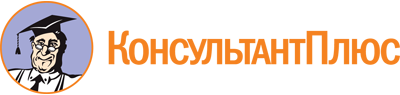 Приказ Минприроды России от 21.12.2020 N 1092
"Об утверждении Порядка рассмотрения заявок на получение права пользования недрами для разведки и добычи подземных вод, используемых для целей питьевого водоснабжения или технического водоснабжения, на участках недр, не отнесенных к участкам недр местного значения, для геологического изучения участков недр, не отнесенных к участкам недр местного значения, в целях поисков и оценки подземных вод или для геологического изучения участков недр в целях поисков и оценки подземных вод, их разведки и добычи на участках недр, не отнесенных к участкам недр местного значения, осуществляемых по совмещенной лицензии"
(Зарегистрировано в Минюсте России 31.12.2020 N 62026)Документ предоставлен КонсультантПлюс

www.consultant.ru

Дата сохранения: 12.01.2021
 